TOREK, 21.4.2020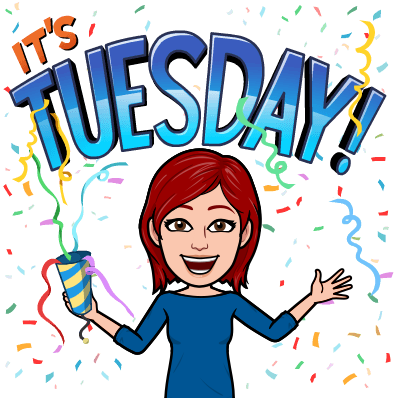 LIKOVNA UMETNOST (2 uri):Letos smo mesto Ajdovščina natančneje spoznali in si ga ogledali v okviru športnega dne v februarju. Se še spomniš? Zamisli si mesto Ajdovščina. Kaj je tisto, kar ga najbolj predstavlja? Na kaj najprej pomisliš, ko nekdo reče: »Ajdovščina, moje mesto?«Kako bi lahko narisal ali naslikal naše mesto, da bi ga vsakdo v hipu prepoznal? Dobro pomisli, uporabi poljubne pripomočke, s katerimi boš ustvarjal na risalni list. Pomembno je, da je mogoče iz tvojega izdelka takoj prepoznati, da gre za mesto Ajdovščina.Prosi starše, da fotografirajo tvoj izdelek in mi ga do večera pošljejo na elektronsko pošto.MATEMATIKA:V zvezek za matematiko prepiši besedilo iz priponke. Preden začneš prepisovati, si natančno preberi in preglej postopek računanja. Vzemi si čas in ne hiti!SLOVENŠČINA:Delovni zvezek, reši strani 66 in 67. V zvezek za slovnico napiši naslov Na kaj moramo paziti, kadar naštevamo? Prepiši izpolnjena rumena okvirčka dopolni in pomni.